ChapattisChapattisIngredients 100g plain flour½ x 5ml spoon salt1 x 15ml spoon vegetable oil Notes:Don’t forget your apron.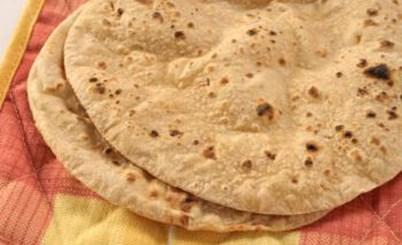 MethodSift the flour and salt into a mixing bowl.Make a well and pour in the oil and half the water.Mix well and continue adding enough water until you have a firm, soft but not too sticky dough.Knead the dough for 3–4 minutes.Divide the dough into 4 equal balls.Lightly flour a surface and roll each dough ball into a thin circle.Fry in a dry pan for 3–4 minutes on each side until lightly colouredRemove from the pan and leave to cool.ChapattisChapattisIngredients 100g plain flour½ x 5ml spoon salt1 x 15ml spoon vegetable oil Notes:Don’t forget your apron.MethodSift the flour and salt into a mixing bowl.Make a well and pour in the oil and half the water.Mix well and continue adding enough water until you have a firm, soft but not too sticky dough.Knead the dough for 3–4 minutes.Divide the dough into 4 equal balls.Lightly flour a surface and roll each dough ball into a thin circle.Fry in a dry pan for 3–4 minutes on each side until lightly colouredRemove from the pan and leave to cool.